В библиотеке собраны тысячи книг. Прочесть все невозможно!Но ты сможешь читать:Именно те, которые тебе по душе,Как раз те, которые наилучшим образом помогают справиться с заданиями,Только те, в которых отражаются правдивые ответы на твои вопросы,Наверняка те, иллюстрации в которых доставляют радость и помогают лучше понимать мысли автора.Это возможно, если читатель ищет и выбирает книги правильно!Например, очень часто людям хочется с помощью книги:Поднять себе настроение,Разобраться в сложной ситуации,Оценить уровень своих знаний,Понять другого человека,Сопоставить точки зрения,Отлично выполнить задание.Чтобы достичь своей цели, надо подумать ход поиска книги.Прежде, чем приступить к поиску, сформируй не только тему, но и цель чтения.Тема – это тот предмет, о котором ты хочешь читать.Теперь хорошенько подумай, с какой целью ты будешь ее читать, зачем тебе новая информация. Если тебе самому стало понятно, чего ждешь от книги, ты готов к поиску.Теперь ты знаешь, что тебе нужно, действуй!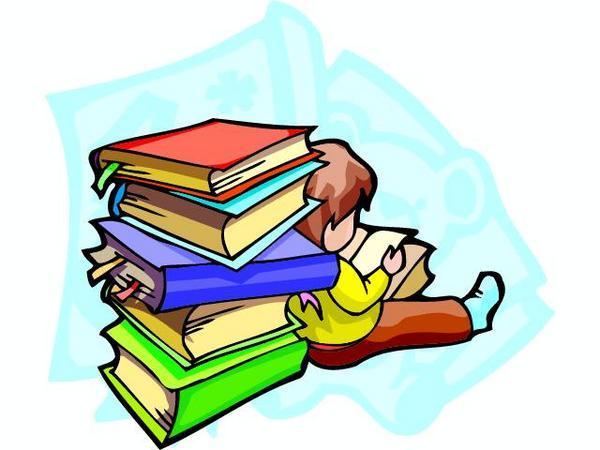 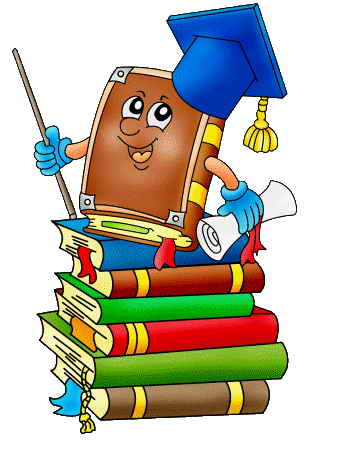 Памятка 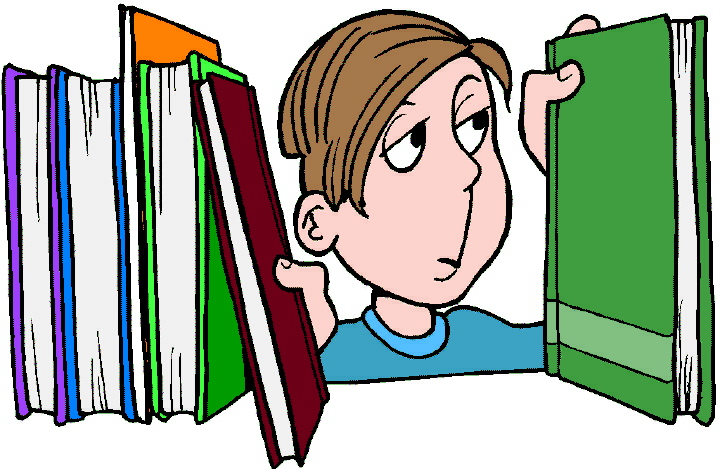 Библиотека МБОУ ТООШ,2013